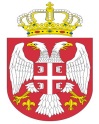  Република СрбијаАутономна Покрајина Војводина							ОПШТИНСКА УПРАВА ОПШТИНЕ ОЏАЦИ       			Одељење за урбанизам, стамбено-комуналне иимовинско-правне послове   		Број: ROP-ODZ-38619-ISAWHA-3/2021Заводни број: 351-622/2021-01Дана: 26.11.2021. године      О Џ А Ц ИОдељење за урбанизам, стамбено-комуналне и имовинско-правне послове, поступајући по усаглашеном захтеву инвеститора, Грујић Димитрија из Раткова, ул. Цара Душана бр. 42, за издавање Решења о одобрењу извођења радова, на основу члана 8ђ., члана 134. и члана 145. став 1. Закона о планирању и изградњи („Сл.гласник РС“, број 72/09, 81/09-испр., 24/2011, 121/2012, 42/2013- одлука УС, 50/2013- одлука УС, 98/2013-одлука УС, 132/2014, 145/14, 83/18, 31/19, 37/19 др закон, 9/20 и 52/21), члана 28. Правилника о поступку спровођења обједињене процедуре електронским путем („Сл.гласник РС“ 68/19), члана 81. став 1. тачка 3. Статута општине Оџаци („Сл. лист општине Оџаци“, број 2/19), члана 19. Одлуке о организацији Општинске управе општине Оџаци („Службени лист општине Оџаци“, број 20/2017), Решења број 03-19-10-2/2021-02 и члана 136. Закона о општем управном поступку („Службени гласник РС“, број 18/2016 и 95/18 аутентично тумачење), доноси:Р Е Ш Е Њ Ео одобрењу извођења радоваОДОБРАВА СЕ инвеститору, Грујић Димитрију из Раткова, ул. Цара Душана бр. 42, извођење радова на изградњи унутрашње гасне инсталације – породична стамбена зграда П+0 (објекат број 1 и 2), на катастарској парцели бр. 1581 к.о. Ратково, површине 757 m2. Oбјекат је категорије А, класификационе ознаке 111011.Саставни део овог Решења су: Идејни пројекат - главна свеска идејног појекта израђена под бројем ТД 417-02, октобар 2021. године, од стране „Тензор три“ доо Нови Сад, Вршачка бр. 73, одговорно лице Александар Ђокић, главни пројектант  Драган Антељ,   дипл.инж.маш., лиценца бр. 330 Ц539 05;Идејни пројекат – свеска 6 – пројекат машинских  инсталација,   израђен под бројем ТД 417-02, октобар 2021. године, од стране „Тензор три“ доо Нови Сад, Вршачка бр. 73, одговорно лице Александар Ђокић, главни пројектант  Драган Антељ,   дипл.инж.маш., лиценца бр. 330 Ц539 05.Предрачунска вредност радова износи 283.880,00 динара.На основу члана 12. Одлуке о утврђивању доприноса за уређивање грађевинског земљишта („Сл.лист општине Оџаци“, бр 4/2015 и 14/17), доприноси за уређивање грађевинског земљишта се не обрачунавају.Обавезује се инвеститор да најкасније осам дана пре почетка извођења радова, пријави почетак извођења радова надлежном органу. По завршетку изградње, односно извођењу радова из члана 1. овог решења, на захтев инвеститора, надлежни орган може издати употребну дозволу.Орган надлежан за доношење решења не упушта се у оцену техничке документације која чини саставни део решења, те у случају штете настале као последица примене исте, за коју се накнадно утврди да није у складу са прописима и правилима струке, за штету солидарно одговарају пројектант који је израдио и потписао техничку документацију и инвеститор радова. О б р а з л о ж е њ еИнвеститор радова, Грујић Димитрије из Раткова, ул. Цара Душана бр. 42, преко пуномоћника, Ђокић Александра из Новог Сада, обратили су се овом органу усаглашеним захтевом, у форми електронског документа, за издавање Решења о одобрењу извођења радова ближе описаних у диспозитиву овог решења.Уз захтев, подносилац захтева је доставио:Идејни пројекат- главна свеска идејног појекта израђена под бројем ТД 417-02, октобар 2021. године, од стране „Тензор три“ доо Нови Сад, Вршачка бр. 73, одговорно лице Александар Ђокић, главни пројектант  Драган Антељ,   дипл.инж.маш., лиценца бр. 330 Ц539 05;Идејни пројекат – свеска 6 – пројекат машинских  инсталација,   израђен под бројем ТД 417-02, октобар 2021. године, од стране „Тензор три“ доо Нови Сад, Вршачка бр. 73, одговорно лице Александар Ђокић, главни пројектант  Драган Антељ,   дипл.инж.маш., лиценца бр. 330 Ц539 05;Катастарско топографски план;Графичка документација у dwfx формату;Копија плана катастарске парцеле 1581 к.о. Ратково;Препис листа непокретности бр. 383 к.о. Ратково;Решење ЈП „Србијагас“ Нови Сад, број: 06-02-1/к-3189 од 04.10.2021. године;Сагласност власника суседне катастарске парцеле број 1583 к.о. Ратково;Пуномоћје иДоказ о уплати прописаних такси и накнада за Централну евиденцију.	Поступајући по захтеву, овај орган је извршио проверу испуњености формалних услова и утврдио да су формални услови из члана 28. Правилника о поступку спровођења обједињене процедуре електронским путем („Сл.гласник РС“, бр. 68/19) испуњени. 	На основу члана 12. Одлуке о утврђивању доприноса за уређивање грађевинског земљишта („Сл.лист општине Оџаци“, бр 4/2015 и 14/17), доприноси за уређивање грађевинског земљишта се не обрачунавају.	На основу напред утврђеног, а у складу са чланом 145. Закона о планирању и изградњи („Сл.гласник РС“,број 72/09, 81/09-испр., 24/2011, 121/2012, 42/2013- одлука УС, 50/2013- одлука УС, 98/2013-одлука УС, 132/2014, 145/14, 83/18, 31/19, 37/19 др закон, 9/20 и 52/21), донето је решење као у диспозитиву.	ПОУКА О ПРАВНОМ ЛЕКУ: Против овог решења може се изјавити жалба у року од 8 дана од дана пријема истог, кроз Централни информациони систем за електронско поступање у оквиру обједињене процедуре, Покрајинском секретаријату за eнергетику, грађевину и саобраћај у Новом Саду, ул. Булевар Михајла Пупина број 16.  Обрадио:дипл.правник Светлана Јовановић							           Руководилац Одељења,                                                                                  дипл.инж.грађ. Татјана Стаменковић